2022-2023学年第1学期教学计划表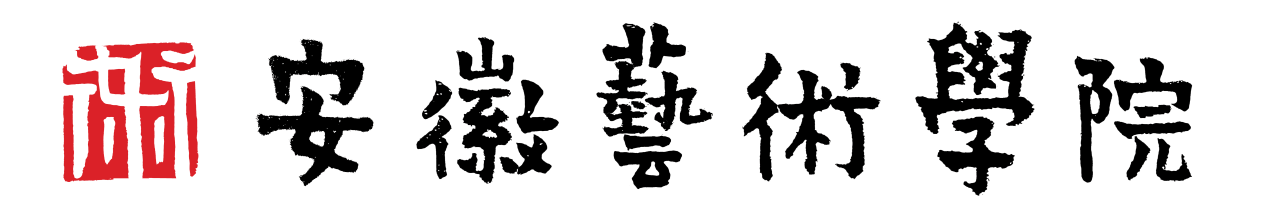 任课教师所在教研室：                           填表日期：         年   月   日任课教师签名：                                                    年   月   日教研室主任签名：                                                  年   月   日备注：1.本表作为教学检查的重要依据，由任课教师依据教学大纲进行填写；2.教学方式：课堂讲授、实践实训（上机）、课堂讨论、习题课、实习、其他；3.教学计划的存档：每学期开学第一周由教师本人将本学期的教学计划双面打印，一式二份，经教研室主任审定、签字后，交教师所在教学单位留存，并于每次授课时携带。各教学单位汇总电子文档（word版）报教务处备案，文件名采用“教师姓名＋课程名称＋授课班级”的格式；本表可增行添页，根据每周上课次数增添行数，每一行大小可自行调整；课程教案需依据教学计划撰写并实施，连同教材、教学计划等材料于授课时携带。教师姓名：职    称：授课专业、班级：模块/课程：（例 专业核心课/表演元素训练I）课程代码：教材名称：（若为马工程教材需备注）教师姓名：职    称：授课专业、班级：模块/课程：（例 专业核心课/表演元素训练I）课程代码：教材名称：（若为马工程教材需备注）教师姓名：职    称：授课专业、班级：模块/课程：（例 专业核心课/表演元素训练I）课程代码：教材名称：（若为马工程教材需备注）教师姓名：职    称：授课专业、班级：模块/课程：（例 专业核心课/表演元素训练I）课程代码：教材名称：（若为马工程教材需备注）教学周数教师姓名：职    称：授课专业、班级：模块/课程：（例 专业核心课/表演元素训练I）课程代码：教材名称：（若为马工程教材需备注）教师姓名：职    称：授课专业、班级：模块/课程：（例 专业核心课/表演元素训练I）课程代码：教材名称：（若为马工程教材需备注）教师姓名：职    称：授课专业、班级：模块/课程：（例 专业核心课/表演元素训练I）课程代码：教材名称：（若为马工程教材需备注）教师姓名：职    称：授课专业、班级：模块/课程：（例 专业核心课/表演元素训练I）课程代码：教材名称：（若为马工程教材需备注）学生数合班数教师姓名：职    称：授课专业、班级：模块/课程：（例 专业核心课/表演元素训练I）课程代码：教材名称：（若为马工程教材需备注）教师姓名：职    称：授课专业、班级：模块/课程：（例 专业核心课/表演元素训练I）课程代码：教材名称：（若为马工程教材需备注）教师姓名：职    称：授课专业、班级：模块/课程：（例 专业核心课/表演元素训练I）课程代码：教材名称：（若为马工程教材需备注）教师姓名：职    称：授课专业、班级：模块/课程：（例 专业核心课/表演元素训练I）课程代码：教材名称：（若为马工程教材需备注）总学时（含学生自主学习学时）（）总学分教师姓名：职    称：授课专业、班级：模块/课程：（例 专业核心课/表演元素训练I）课程代码：教材名称：（若为马工程教材需备注）教师姓名：职    称：授课专业、班级：模块/课程：（例 专业核心课/表演元素训练I）课程代码：教材名称：（若为马工程教材需备注）教师姓名：职    称：授课专业、班级：模块/课程：（例 专业核心课/表演元素训练I）课程代码：教材名称：（若为马工程教材需备注）教师姓名：职    称：授课专业、班级：模块/课程：（例 专业核心课/表演元素训练I）课程代码：教材名称：（若为马工程教材需备注）理论课时教师姓名：职    称：授课专业、班级：模块/课程：（例 专业核心课/表演元素训练I）课程代码：教材名称：（若为马工程教材需备注）教师姓名：职    称：授课专业、班级：模块/课程：（例 专业核心课/表演元素训练I）课程代码：教材名称：（若为马工程教材需备注）教师姓名：职    称：授课专业、班级：模块/课程：（例 专业核心课/表演元素训练I）课程代码：教材名称：（若为马工程教材需备注）教师姓名：职    称：授课专业、班级：模块/课程：（例 专业核心课/表演元素训练I）课程代码：教材名称：（若为马工程教材需备注）实践课时课内实训课内实训教师姓名：职    称：授课专业、班级：模块/课程：（例 专业核心课/表演元素训练I）课程代码：教材名称：（若为马工程教材需备注）教师姓名：职    称：授课专业、班级：模块/课程：（例 专业核心课/表演元素训练I）课程代码：教材名称：（若为马工程教材需备注）教师姓名：职    称：授课专业、班级：模块/课程：（例 专业核心课/表演元素训练I）课程代码：教材名称：（若为马工程教材需备注）教师姓名：职    称：授课专业、班级：模块/课程：（例 专业核心课/表演元素训练I）课程代码：教材名称：（若为马工程教材需备注）实践课时课外实训课外实训教师姓名：职    称：授课专业、班级：模块/课程：（例 专业核心课/表演元素训练I）课程代码：教材名称：（若为马工程教材需备注）教师姓名：职    称：授课专业、班级：模块/课程：（例 专业核心课/表演元素训练I）课程代码：教材名称：（若为马工程教材需备注）教师姓名：职    称：授课专业、班级：模块/课程：（例 专业核心课/表演元素训练I）课程代码：教材名称：（若为马工程教材需备注）教师姓名：职    称：授课专业、班级：模块/课程：（例 专业核心课/表演元素训练I）课程代码：教材名称：（若为马工程教材需备注）学生自主学习学时序号日 期课时数教学方式主 要 教 学 内 容（包括章节名称、理论讲授、课堂实践实训项目等）主 要 教 学 内 容（包括章节名称、理论讲授、课堂实践实训项目等）主 要 教 学 内 容（包括章节名称、理论讲授、课堂实践实训项目等）主 要 教 学 内 容（包括章节名称、理论讲授、课堂实践实训项目等）主 要 教 学 内 容（包括章节名称、理论讲授、课堂实践实训项目等）学生自主学习的项目设计学生自主学习的项目设计结合课程学习目标和要求，每周研读文献（理论书籍、作品集、论文等），形成阅读笔记。文献目录可由任课教师提供。（供参考）结合课程学习目标和要求，每周研读文献（理论书籍、作品集、论文等），形成阅读笔记。文献目录可由任课教师提供。（供参考）结合课程学习目标和要求，每周研读文献（理论书籍、作品集、论文等），形成阅读笔记。文献目录可由任课教师提供。（供参考）结合课程学习目标和要求，每周研读文献（理论书籍、作品集、论文等），形成阅读笔记。文献目录可由任课教师提供。（供参考）结合课程学习目标和要求，每周研读文献（理论书籍、作品集、论文等），形成阅读笔记。文献目录可由任课教师提供。（供参考）结合课程学习目标和要求，每周研读文献（理论书籍、作品集、论文等），形成阅读笔记。文献目录可由任课教师提供。（供参考）结合课程学习目标和要求，每周研读文献（理论书籍、作品集、论文等），形成阅读笔记。文献目录可由任课教师提供。（供参考）学生自主学习的项目设计学生自主学习的项目设计每月研读课程相关书籍（专业拓展类书籍），形成读书笔记。书籍清单可由任课教师提供。（供参考）每月研读课程相关书籍（专业拓展类书籍），形成读书笔记。书籍清单可由任课教师提供。（供参考）每月研读课程相关书籍（专业拓展类书籍），形成读书笔记。书籍清单可由任课教师提供。（供参考）每月研读课程相关书籍（专业拓展类书籍），形成读书笔记。书籍清单可由任课教师提供。（供参考）每月研读课程相关书籍（专业拓展类书籍），形成读书笔记。书籍清单可由任课教师提供。（供参考）每月研读课程相关书籍（专业拓展类书籍），形成读书笔记。书籍清单可由任课教师提供。（供参考）每月研读课程相关书籍（专业拓展类书籍），形成读书笔记。书籍清单可由任课教师提供。（供参考）学生自主学习的项目设计学生自主学习的项目设计整理课堂笔记、撰写学习心得、开展课外学习讨论和其他项目建设等。（供参考）整理课堂笔记、撰写学习心得、开展课外学习讨论和其他项目建设等。（供参考）整理课堂笔记、撰写学习心得、开展课外学习讨论和其他项目建设等。（供参考）整理课堂笔记、撰写学习心得、开展课外学习讨论和其他项目建设等。（供参考）整理课堂笔记、撰写学习心得、开展课外学习讨论和其他项目建设等。（供参考）整理课堂笔记、撰写学习心得、开展课外学习讨论和其他项目建设等。（供参考）整理课堂笔记、撰写学习心得、开展课外学习讨论和其他项目建设等。（供参考）学生自主学习的项目设计学生自主学习的项目设计其他自主学习的项目设计。其他自主学习的项目设计。其他自主学习的项目设计。其他自主学习的项目设计。其他自主学习的项目设计。其他自主学习的项目设计。其他自主学习的项目设计。学生自主学习的学习量学生自主学习的学习量（教师结合教学要求制定，可按照45分钟为一学时进行量化）（教师结合教学要求制定，可按照45分钟为一学时进行量化）（教师结合教学要求制定，可按照45分钟为一学时进行量化）（教师结合教学要求制定，可按照45分钟为一学时进行量化）（教师结合教学要求制定，可按照45分钟为一学时进行量化）（教师结合教学要求制定，可按照45分钟为一学时进行量化）（教师结合教学要求制定，可按照45分钟为一学时进行量化）自主学习考核自主学习考核针对不同的自主学习项目，设置考核标准。项目1、2：结合课程学习目标和要求，每周研读文献（理论书籍、作品集、论文等），形成阅读笔记。文献目录可由任课教师提供；每月研读课程相关书籍（拓展类书籍），形成读书笔记。书籍清单可由任课教师提供。考核要求：学生对阅读内容进行系统梳理，理解作者的主要观点和学说，认真撰写读书笔记，内容详实。项目3.整理课堂笔记、撰写学习心得、开展课外学习讨论和其他项目建设等。考核要求：学生依据课堂所学内容，认真整理课堂笔记，形成学习心得；按照作业要求，开展课外实践（以大讨论、实践实训、项目建设等方式施行），将团队协作能力纳入考核内容中去。针对不同的自主学习项目，设置考核标准。项目1、2：结合课程学习目标和要求，每周研读文献（理论书籍、作品集、论文等），形成阅读笔记。文献目录可由任课教师提供；每月研读课程相关书籍（拓展类书籍），形成读书笔记。书籍清单可由任课教师提供。考核要求：学生对阅读内容进行系统梳理，理解作者的主要观点和学说，认真撰写读书笔记，内容详实。项目3.整理课堂笔记、撰写学习心得、开展课外学习讨论和其他项目建设等。考核要求：学生依据课堂所学内容，认真整理课堂笔记，形成学习心得；按照作业要求，开展课外实践（以大讨论、实践实训、项目建设等方式施行），将团队协作能力纳入考核内容中去。针对不同的自主学习项目，设置考核标准。项目1、2：结合课程学习目标和要求，每周研读文献（理论书籍、作品集、论文等），形成阅读笔记。文献目录可由任课教师提供；每月研读课程相关书籍（拓展类书籍），形成读书笔记。书籍清单可由任课教师提供。考核要求：学生对阅读内容进行系统梳理，理解作者的主要观点和学说，认真撰写读书笔记，内容详实。项目3.整理课堂笔记、撰写学习心得、开展课外学习讨论和其他项目建设等。考核要求：学生依据课堂所学内容，认真整理课堂笔记，形成学习心得；按照作业要求，开展课外实践（以大讨论、实践实训、项目建设等方式施行），将团队协作能力纳入考核内容中去。针对不同的自主学习项目，设置考核标准。项目1、2：结合课程学习目标和要求，每周研读文献（理论书籍、作品集、论文等），形成阅读笔记。文献目录可由任课教师提供；每月研读课程相关书籍（拓展类书籍），形成读书笔记。书籍清单可由任课教师提供。考核要求：学生对阅读内容进行系统梳理，理解作者的主要观点和学说，认真撰写读书笔记，内容详实。项目3.整理课堂笔记、撰写学习心得、开展课外学习讨论和其他项目建设等。考核要求：学生依据课堂所学内容，认真整理课堂笔记，形成学习心得；按照作业要求，开展课外实践（以大讨论、实践实训、项目建设等方式施行），将团队协作能力纳入考核内容中去。针对不同的自主学习项目，设置考核标准。项目1、2：结合课程学习目标和要求，每周研读文献（理论书籍、作品集、论文等），形成阅读笔记。文献目录可由任课教师提供；每月研读课程相关书籍（拓展类书籍），形成读书笔记。书籍清单可由任课教师提供。考核要求：学生对阅读内容进行系统梳理，理解作者的主要观点和学说，认真撰写读书笔记，内容详实。项目3.整理课堂笔记、撰写学习心得、开展课外学习讨论和其他项目建设等。考核要求：学生依据课堂所学内容，认真整理课堂笔记，形成学习心得；按照作业要求，开展课外实践（以大讨论、实践实训、项目建设等方式施行），将团队协作能力纳入考核内容中去。针对不同的自主学习项目，设置考核标准。项目1、2：结合课程学习目标和要求，每周研读文献（理论书籍、作品集、论文等），形成阅读笔记。文献目录可由任课教师提供；每月研读课程相关书籍（拓展类书籍），形成读书笔记。书籍清单可由任课教师提供。考核要求：学生对阅读内容进行系统梳理，理解作者的主要观点和学说，认真撰写读书笔记，内容详实。项目3.整理课堂笔记、撰写学习心得、开展课外学习讨论和其他项目建设等。考核要求：学生依据课堂所学内容，认真整理课堂笔记，形成学习心得；按照作业要求，开展课外实践（以大讨论、实践实训、项目建设等方式施行），将团队协作能力纳入考核内容中去。针对不同的自主学习项目，设置考核标准。项目1、2：结合课程学习目标和要求，每周研读文献（理论书籍、作品集、论文等），形成阅读笔记。文献目录可由任课教师提供；每月研读课程相关书籍（拓展类书籍），形成读书笔记。书籍清单可由任课教师提供。考核要求：学生对阅读内容进行系统梳理，理解作者的主要观点和学说，认真撰写读书笔记，内容详实。项目3.整理课堂笔记、撰写学习心得、开展课外学习讨论和其他项目建设等。考核要求：学生依据课堂所学内容，认真整理课堂笔记，形成学习心得；按照作业要求，开展课外实践（以大讨论、实践实训、项目建设等方式施行），将团队协作能力纳入考核内容中去。参考资料（参考文献、网络资源等）参考资料（参考文献、网络资源等）